專業爆竹煙火之舞臺煙火施放申請書或報請備查陳報書範例申請/陳報日期：○年○月○日單位名稱：○○○股份有限公司　　　　 　　 　　聯絡人：○○○聯絡地址：○○市○○區○○路○段○○號聯絡電話：XX-XXXXXXXX單位大小章：１、施放專業爆竹煙火清冊１－１、國內製造專業爆竹煙火資料（立案登記影本及出廠證明文件如附件○）１－２、國外（或大陸地區）輸入專業爆竹煙火資料（輸入者立案登記影本及製造者相關文件影本如附件○）１－３、專業爆竹煙火輸入後儲存地點資料（證明文件如附件○）１－４、專業爆竹煙火資料備註：１、規格：指專業爆竹煙火之尺寸（以公分為單位填寫）。２、性能：指專業爆竹煙火之效果時間、高度及半徑。２、施放作業說明２－１、專業爆竹煙火施放作業場所作業說明１、施放器具及方式：本案以電子方式施放，由施放控制台經由配線傳送訊號至專業爆竹煙火，使其點燃達成施放。使用器具計有施放控制台1組、電線、電點火頭、分接盒2個。２、施放器具之配置：專業爆竹煙火配置如「２－３、專業爆竹煙火施放作業場所平面圖暨配置圖」。３、施放安全距離檢討說明：本案經依據「專業爆竹煙火施放作業及人員資格管理辦法」第3條檢討後，安全距離說明如下：因本案無使用產生火焰效果或灼熱粒子之產品，且效果半徑之2倍均未達6公尺，故與觀眾間之安全距離採取6公尺。４、現場作業方式：（應說明現場作業方式並附照片或圖樣說明，並應符合「專業爆竹煙火施放作業及人員資格管理辦法」第3條、第5條及第6條規定）（備註：如因施放數量較大【或活動日程較長】，有臨時儲存場所設置之需求時，應於施放作業說明項下增列臨時儲存場所之位置、構造、設備及相關安全管理情形，並另行於專業爆竹煙火施放作業場所平面圖暨配置圖註明設置位置及與施放作業場所之距離）２－２、專業爆竹煙火施放時間流程２－３、專業爆竹煙火施放作業場所平面圖暨配置圖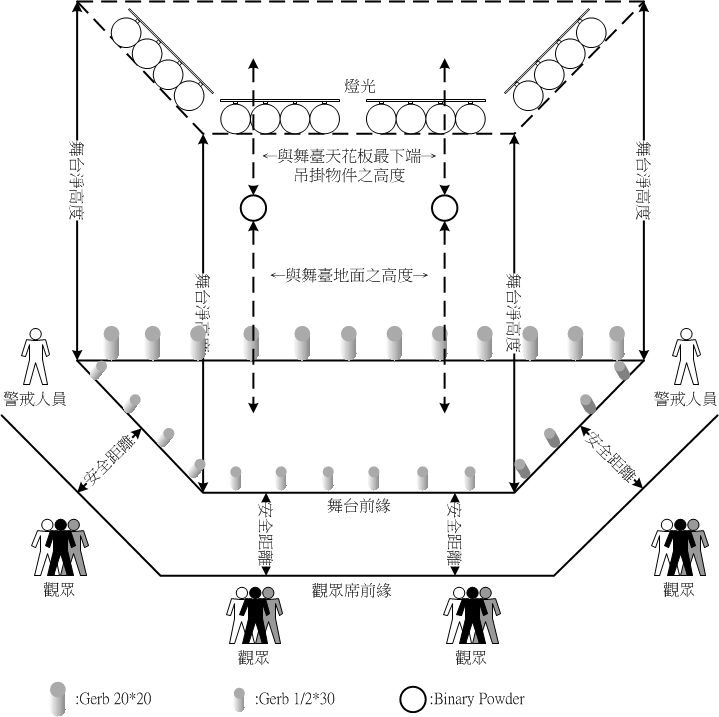 ３、專業爆竹煙火施放安全防護計畫３－１、活動時間表：３－２、安全防護執行方式１、執行時間：○年○月○日○時○分至○年○月○日○時○分（實際解除警戒時間應視施放作業場所最終撤除時間為準）２、執行處所及配置：如「２－３、專業爆竹煙火施放作業場所平面圖暨配置圖」所示。３、警戒人員：（１）活動主辦單位1人。（２）專業爆竹煙火施放單位1人。４、執行方式： （應記載警戒、滅火、救護、現場交通管制及觀眾疏散等應變事項）３－３、專業爆竹煙火停止施放措施：○月○日○時前判斷是否有下列暫時停止施放之情事，決定時並立即通報施放地點主管機關。１、施放前，發現安全防護措施不足或不符合許可之安全防護措施。２、與施放作業無關之人員進入安全距離內。３、現場風速持續達每秒7公尺以上。（戶外場地施放時）４、大雨、雷電等天候不良狀況發生或有發生之虞，足以影響施放安全。（戶外場地施放時）５、現場或附近發生火災、天災等其他重大意外事故，致生危險。６、其他有立即發生危害之虞。３－４、公共意外責任保險資料（如附件○）３－５、專業爆竹煙火施放及作業人員名冊３－６、專業爆竹煙火施放活動組織架構及連絡圖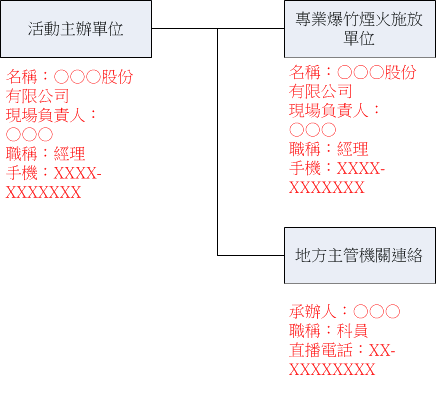 ４、其他相關證明資料備註：如施放地點涉及河川地區或港區，尚需檢附符合水利法第78條之1與河川管理辦法第28條、商港法第40條及漁港法第19條相關規定文件。※請就本案舞臺煙火之施放情形，擇一勾選：□施放場所屬「消防法」第14條之1第1項規定之供公眾使用建築物或中央主管機關公告之場所，且舞臺煙火之施放係以產生火焰、火花或火星等，於空間內快速移動施放之表演活動，除提出本件申請/陳報書外，並應依消防法第14條之1規定申請明火表演許可。□本案舞臺煙火之施放未涉上述情事，無須申請明火表演許可。※請就本案舞臺煙火之施放情形，擇一勾選：□施放場所屬「消防法」第14條之1第1項規定之供公眾使用建築物或中央主管機關公告之場所，且舞臺煙火之施放係以產生火焰、火花或火星等，於空間內快速移動施放之表演活動，除提出本件申請/陳報書外，並應依消防法第14條之1規定申請明火表演許可。□本案舞臺煙火之施放未涉上述情事，無須申請明火表演許可。※請就本案舞臺煙火之施放情形，擇一勾選：□施放場所屬「消防法」第14條之1第1項規定之供公眾使用建築物或中央主管機關公告之場所，且舞臺煙火之施放係以產生火焰、火花或火星等，於空間內快速移動施放之表演活動，除提出本件申請/陳報書外，並應依消防法第14條之1規定申請明火表演許可。□本案舞臺煙火之施放未涉上述情事，無須申請明火表演許可。※請就本案舞臺煙火之施放情形，擇一勾選：□施放場所屬「消防法」第14條之1第1項規定之供公眾使用建築物或中央主管機關公告之場所，且舞臺煙火之施放係以產生火焰、火花或火星等，於空間內快速移動施放之表演活動，除提出本件申請/陳報書外，並應依消防法第14條之1規定申請明火表演許可。□本案舞臺煙火之施放未涉上述情事，無須申請明火表演許可。※請就本案舞臺煙火之施放情形，擇一勾選：□施放場所屬「消防法」第14條之1第1項規定之供公眾使用建築物或中央主管機關公告之場所，且舞臺煙火之施放係以產生火焰、火花或火星等，於空間內快速移動施放之表演活動，除提出本件申請/陳報書外，並應依消防法第14條之1規定申請明火表演許可。□本案舞臺煙火之施放未涉上述情事，無須申請明火表演許可。※請就本案舞臺煙火之施放情形，擇一勾選：□施放場所屬「消防法」第14條之1第1項規定之供公眾使用建築物或中央主管機關公告之場所，且舞臺煙火之施放係以產生火焰、火花或火星等，於空間內快速移動施放之表演活動，除提出本件申請/陳報書外，並應依消防法第14條之1規定申請明火表演許可。□本案舞臺煙火之施放未涉上述情事，無須申請明火表演許可。※請就本案舞臺煙火之施放情形，擇一勾選：□施放場所屬「消防法」第14條之1第1項規定之供公眾使用建築物或中央主管機關公告之場所，且舞臺煙火之施放係以產生火焰、火花或火星等，於空間內快速移動施放之表演活動，除提出本件申請/陳報書外，並應依消防法第14條之1規定申請明火表演許可。□本案舞臺煙火之施放未涉上述情事，無須申請明火表演許可。※請就本案舞臺煙火之施放情形，擇一勾選：□施放場所屬「消防法」第14條之1第1項規定之供公眾使用建築物或中央主管機關公告之場所，且舞臺煙火之施放係以產生火焰、火花或火星等，於空間內快速移動施放之表演活動，除提出本件申請/陳報書外，並應依消防法第14條之1規定申請明火表演許可。□本案舞臺煙火之施放未涉上述情事，無須申請明火表演許可。※請就本案舞臺煙火之施放情形，擇一勾選：□施放場所屬「消防法」第14條之1第1項規定之供公眾使用建築物或中央主管機關公告之場所，且舞臺煙火之施放係以產生火焰、火花或火星等，於空間內快速移動施放之表演活動，除提出本件申請/陳報書外，並應依消防法第14條之1規定申請明火表演許可。□本案舞臺煙火之施放未涉上述情事，無須申請明火表演許可。※請就本案舞臺煙火之施放情形，擇一勾選：□施放場所屬「消防法」第14條之1第1項規定之供公眾使用建築物或中央主管機關公告之場所，且舞臺煙火之施放係以產生火焰、火花或火星等，於空間內快速移動施放之表演活動，除提出本件申請/陳報書外，並應依消防法第14條之1規定申請明火表演許可。□本案舞臺煙火之施放未涉上述情事，無須申請明火表演許可。※請就本案舞臺煙火之施放情形，擇一勾選：□施放場所屬「消防法」第14條之1第1項規定之供公眾使用建築物或中央主管機關公告之場所，且舞臺煙火之施放係以產生火焰、火花或火星等，於空間內快速移動施放之表演活動，除提出本件申請/陳報書外，並應依消防法第14條之1規定申請明火表演許可。□本案舞臺煙火之施放未涉上述情事，無須申請明火表演許可。※請就本案舞臺煙火之施放情形，擇一勾選：□施放場所屬「消防法」第14條之1第1項規定之供公眾使用建築物或中央主管機關公告之場所，且舞臺煙火之施放係以產生火焰、火花或火星等，於空間內快速移動施放之表演活動，除提出本件申請/陳報書外，並應依消防法第14條之1規定申請明火表演許可。□本案舞臺煙火之施放未涉上述情事，無須申請明火表演許可。※請就本案舞臺煙火之施放情形，擇一勾選：□施放場所屬「消防法」第14條之1第1項規定之供公眾使用建築物或中央主管機關公告之場所，且舞臺煙火之施放係以產生火焰、火花或火星等，於空間內快速移動施放之表演活動，除提出本件申請/陳報書外，並應依消防法第14條之1規定申請明火表演許可。□本案舞臺煙火之施放未涉上述情事，無須申請明火表演許可。申請書/陳報書概要申請書/陳報書概要申請書/陳報書概要申請書/陳報書概要申請書/陳報書概要申請書/陳報書概要申請書/陳報書概要申請書/陳報書概要申請書/陳報書概要申請書/陳報書概要申請書/陳報書概要申請書/陳報書概要申請書/陳報書概要活動名稱活動名稱○○○演唱會施放專業爆竹煙火○○○演唱會施放專業爆竹煙火○○○演唱會施放專業爆竹煙火○○○演唱會施放專業爆竹煙火○○○演唱會施放專業爆竹煙火○○○演唱會施放專業爆竹煙火○○○演唱會施放專業爆竹煙火○○○演唱會施放專業爆竹煙火○○○演唱會施放專業爆竹煙火○○○演唱會施放專業爆竹煙火○○○演唱會施放專業爆竹煙火目的目的為辦理○○○演唱會，中途施放專業爆竹煙火以增添表演氣氛為辦理○○○演唱會，中途施放專業爆竹煙火以增添表演氣氛為辦理○○○演唱會，中途施放專業爆竹煙火以增添表演氣氛為辦理○○○演唱會，中途施放專業爆竹煙火以增添表演氣氛為辦理○○○演唱會，中途施放專業爆竹煙火以增添表演氣氛為辦理○○○演唱會，中途施放專業爆竹煙火以增添表演氣氛為辦理○○○演唱會，中途施放專業爆竹煙火以增添表演氣氛為辦理○○○演唱會，中途施放專業爆竹煙火以增添表演氣氛為辦理○○○演唱會，中途施放專業爆竹煙火以增添表演氣氛為辦理○○○演唱會，中途施放專業爆竹煙火以增添表演氣氛為辦理○○○演唱會，中途施放專業爆竹煙火以增添表演氣氛施放地點施放地點○○○體育場（○○市○○區○○路○段○○號）○○○體育場（○○市○○區○○路○段○○號）○○○體育場（○○市○○區○○路○段○○號）○○○體育場（○○市○○區○○路○段○○號）○○○體育場（○○市○○區○○路○段○○號）○○○體育場（○○市○○區○○路○段○○號）○○○體育場（○○市○○區○○路○段○○號）○○○體育場（○○市○○區○○路○段○○號）○○○體育場（○○市○○區○○路○段○○號）○○○體育場（○○市○○區○○路○段○○號）○○○體育場（○○市○○區○○路○段○○號）施放時間施放時間○年○月○日○時○分至○時○分○年○月○日○時○分至○時○分○年○月○日○時○分至○時○分○年○月○日○時○分至○時○分○年○月○日○時○分至○時○分○年○月○日○時○分至○時○分○年○月○日○時○分至○時○分○年○月○日○時○分至○時○分○年○月○日○時○分至○時○分○年○月○日○時○分至○時○分○年○月○日○時○分至○時○分施放單位施放單位施放單位施放單位施放單位施放單位施放單位施放單位施放單位施放單位施放單位施放單位施放單位名稱（立案登記影本如附件○）名稱（立案登記影本如附件○）○○○股份有限公司○○○股份有限公司○○○股份有限公司○○○股份有限公司○○○股份有限公司○○○股份有限公司○○○股份有限公司○○○股份有限公司○○○股份有限公司○○○股份有限公司○○○股份有限公司負責人（身分證影本如附件○）負責人（身分證影本如附件○）○○○○○○○○○○○○○○○○○○○○○○○○○○○○○○○○○地址地址○○市○○區○○路○段○○號○○市○○區○○路○段○○號○○市○○區○○路○段○○號○○市○○區○○路○段○○號○○市○○區○○路○段○○號○○市○○區○○路○段○○號○○市○○區○○路○段○○號○○市○○區○○路○段○○號○○市○○區○○路○段○○號○○市○○區○○路○段○○號○○市○○區○○路○段○○號電話電話XX-XXXXXXXXXX-XXXXXXXXXX-XXXXXXXXXX-XXXXXXXXXX-XXXXXXXXXX-XXXXXXXXXX-XXXXXXXXXX-XXXXXXXXXX-XXXXXXXXXX-XXXXXXXXXX-XXXXXXXX現場負責人現場負責人職稱職稱職稱經理經理姓名○○○行動電話行動電話XXXX-XXXXXXXXXXX-XXXXXXX活動主辦單位活動主辦單位活動主辦單位活動主辦單位活動主辦單位活動主辦單位活動主辦單位活動主辦單位活動主辦單位活動主辦單位活動主辦單位活動主辦單位活動主辦單位名稱○○○股份有限公司○○○股份有限公司○○○股份有限公司○○○股份有限公司○○○股份有限公司○○○股份有限公司○○○股份有限公司○○○股份有限公司○○○股份有限公司○○○股份有限公司○○○股份有限公司○○○股份有限公司負責人○○○○○○○○○○○○○○○○○○○○○○○○○○○○○○○○○○○○地址○○市○○區○○路○段○○號○○市○○區○○路○段○○號○○市○○區○○路○段○○號○○市○○區○○路○段○○號○○市○○區○○路○段○○號○○市○○區○○路○段○○號○○市○○區○○路○段○○號○○市○○區○○路○段○○號○○市○○區○○路○段○○號○○市○○區○○路○段○○號○○市○○區○○路○段○○號○○市○○區○○路○段○○號電話XX-XXXXXXXXXX-XXXXXXXXXX-XXXXXXXXXX-XXXXXXXXXX-XXXXXXXXXX-XXXXXXXXXX-XXXXXXXXXX-XXXXXXXXXX-XXXXXXXXXX-XXXXXXXXXX-XXXXXXXXXX-XXXXXXXX現場負責人職稱職稱職稱經理經理姓名姓名○○○○○○行動電話行動電話XXXX-XXXXXXX專業爆竹煙火概述專業爆竹煙火概述專業爆竹煙火概述專業爆竹煙火概述專業爆竹煙火概述專業爆竹煙火概述專業爆竹煙火概述專業爆竹煙火概述專業爆竹煙火概述專業爆竹煙火概述專業爆竹煙火概述專業爆竹煙火概述專業爆竹煙火概述來源□製造製造者：○○○股份有限公司□輸入輸入者：○○○股份有限公司製造者：○○○股份有限公司□製造製造者：○○○股份有限公司□輸入輸入者：○○○股份有限公司製造者：○○○股份有限公司□製造製造者：○○○股份有限公司□輸入輸入者：○○○股份有限公司製造者：○○○股份有限公司□製造製造者：○○○股份有限公司□輸入輸入者：○○○股份有限公司製造者：○○○股份有限公司□製造製造者：○○○股份有限公司□輸入輸入者：○○○股份有限公司製造者：○○○股份有限公司□製造製造者：○○○股份有限公司□輸入輸入者：○○○股份有限公司製造者：○○○股份有限公司□製造製造者：○○○股份有限公司□輸入輸入者：○○○股份有限公司製造者：○○○股份有限公司□製造製造者：○○○股份有限公司□輸入輸入者：○○○股份有限公司製造者：○○○股份有限公司□製造製造者：○○○股份有限公司□輸入輸入者：○○○股份有限公司製造者：○○○股份有限公司□製造製造者：○○○股份有限公司□輸入輸入者：○○○股份有限公司製造者：○○○股份有限公司□製造製造者：○○○股份有限公司□輸入輸入者：○○○股份有限公司製造者：○○○股份有限公司□製造製造者：○○○股份有限公司□輸入輸入者：○○○股份有限公司製造者：○○○股份有限公司輸入後儲存地點○○○股份有限公司○○工廠○○號倉庫○○○股份有限公司○○工廠○○號倉庫○○○股份有限公司○○工廠○○號倉庫○○○股份有限公司○○工廠○○號倉庫○○○股份有限公司○○工廠○○號倉庫○○○股份有限公司○○工廠○○號倉庫○○○股份有限公司○○工廠○○號倉庫○○○股份有限公司○○工廠○○號倉庫○○○股份有限公司○○工廠○○號倉庫○○○股份有限公司○○工廠○○號倉庫○○○股份有限公司○○工廠○○號倉庫○○○股份有限公司○○工廠○○號倉庫種類及數量火藥量15公克以下　　　　　　　　　  　　　　　　　 個火藥量15公克以下　　　　　　　　　  　　　　　　　 個火藥量15公克以下　　　　　　　　　  　　　　　　　 個火藥量15公克以下　　　　　　　　　  　　　　　　　 個火藥量15公克以下　　　　　　　　　  　　　　　　　 個火藥量15公克以下　　　　　　　　　  　　　　　　　 個火藥量15公克以下　　　　　　　　　  　　　　　　　 個火藥量15公克以下　　　　　　　　　  　　　　　　　 個火藥量15公克以下　　　　　　　　　  　　　　　　　 個火藥量15公克以下　　　　　　　　　  　　　　　　　 個火藥量15公克以下　　　　　　　　　  　　　　　　　 個火藥量15公克以下　　　　　　　　　  　　　　　　　 個種類及數量火藥量超過15公克，30公克以下　 　　　　　　　　　 個火藥量超過15公克，30公克以下　 　　　　　　　　　 個火藥量超過15公克，30公克以下　 　　　　　　　　　 個火藥量超過15公克，30公克以下　 　　　　　　　　　 個火藥量超過15公克，30公克以下　 　　　　　　　　　 個火藥量超過15公克，30公克以下　 　　　　　　　　　 個火藥量超過15公克，30公克以下　 　　　　　　　　　 個火藥量超過15公克，30公克以下　 　　　　　　　　　 個火藥量超過15公克，30公克以下　 　　　　　　　　　 個火藥量超過15公克，30公克以下　 　　　　　　　　　 個火藥量超過15公克，30公克以下　 　　　　　　　　　 個火藥量超過15公克，30公克以下　 　　　　　　　　　 個種類及數量火藥量超過30公克，50公克以下　　 　　　　　　　　 個火藥量超過30公克，50公克以下　　 　　　　　　　　 個火藥量超過30公克，50公克以下　　 　　　　　　　　 個火藥量超過30公克，50公克以下　　 　　　　　　　　 個火藥量超過30公克，50公克以下　　 　　　　　　　　 個火藥量超過30公克，50公克以下　　 　　　　　　　　 個火藥量超過30公克，50公克以下　　 　　　　　　　　 個火藥量超過30公克，50公克以下　　 　　　　　　　　 個火藥量超過30公克，50公克以下　　 　　　　　　　　 個火藥量超過30公克，50公克以下　　 　　　　　　　　 個火藥量超過30公克，50公克以下　　 　　　　　　　　 個火藥量超過30公克，50公克以下　　 　　　　　　　　 個種類及數量火藥量超過50公克　　　　　　　　　　　　　　　　　 個火藥量超過50公克　　　　　　　　　　　　　　　　　 個火藥量超過50公克　　　　　　　　　　　　　　　　　 個火藥量超過50公克　　　　　　　　　　　　　　　　　 個火藥量超過50公克　　　　　　　　　　　　　　　　　 個火藥量超過50公克　　　　　　　　　　　　　　　　　 個火藥量超過50公克　　　　　　　　　　　　　　　　　 個火藥量超過50公克　　　　　　　　　　　　　　　　　 個火藥量超過50公克　　　　　　　　　　　　　　　　　 個火藥量超過50公克　　　　　　　　　　　　　　　　　 個火藥量超過50公克　　　　　　　　　　　　　　　　　 個火藥量超過50公克　　　　　　　　　　　　　　　　　 個種類及數量上述產品產生火焰效果　　　　　　　　　　　　　　　　　　　　個產生灼熱粒子　　　　　　　　　　　　　　　　　　　　個戶外使用產生灼熱粒子且效果高度達6公尺以上　　　　　個其餘產品　　　　　　　　　　　　　　　　　　　　　　個上述產品產生火焰效果　　　　　　　　　　　　　　　　　　　　個產生灼熱粒子　　　　　　　　　　　　　　　　　　　　個戶外使用產生灼熱粒子且效果高度達6公尺以上　　　　　個其餘產品　　　　　　　　　　　　　　　　　　　　　　個上述產品產生火焰效果　　　　　　　　　　　　　　　　　　　　個產生灼熱粒子　　　　　　　　　　　　　　　　　　　　個戶外使用產生灼熱粒子且效果高度達6公尺以上　　　　　個其餘產品　　　　　　　　　　　　　　　　　　　　　　個上述產品產生火焰效果　　　　　　　　　　　　　　　　　　　　個產生灼熱粒子　　　　　　　　　　　　　　　　　　　　個戶外使用產生灼熱粒子且效果高度達6公尺以上　　　　　個其餘產品　　　　　　　　　　　　　　　　　　　　　　個上述產品產生火焰效果　　　　　　　　　　　　　　　　　　　　個產生灼熱粒子　　　　　　　　　　　　　　　　　　　　個戶外使用產生灼熱粒子且效果高度達6公尺以上　　　　　個其餘產品　　　　　　　　　　　　　　　　　　　　　　個上述產品產生火焰效果　　　　　　　　　　　　　　　　　　　　個產生灼熱粒子　　　　　　　　　　　　　　　　　　　　個戶外使用產生灼熱粒子且效果高度達6公尺以上　　　　　個其餘產品　　　　　　　　　　　　　　　　　　　　　　個上述產品產生火焰效果　　　　　　　　　　　　　　　　　　　　個產生灼熱粒子　　　　　　　　　　　　　　　　　　　　個戶外使用產生灼熱粒子且效果高度達6公尺以上　　　　　個其餘產品　　　　　　　　　　　　　　　　　　　　　　個上述產品產生火焰效果　　　　　　　　　　　　　　　　　　　　個產生灼熱粒子　　　　　　　　　　　　　　　　　　　　個戶外使用產生灼熱粒子且效果高度達6公尺以上　　　　　個其餘產品　　　　　　　　　　　　　　　　　　　　　　個上述產品產生火焰效果　　　　　　　　　　　　　　　　　　　　個產生灼熱粒子　　　　　　　　　　　　　　　　　　　　個戶外使用產生灼熱粒子且效果高度達6公尺以上　　　　　個其餘產品　　　　　　　　　　　　　　　　　　　　　　個上述產品產生火焰效果　　　　　　　　　　　　　　　　　　　　個產生灼熱粒子　　　　　　　　　　　　　　　　　　　　個戶外使用產生灼熱粒子且效果高度達6公尺以上　　　　　個其餘產品　　　　　　　　　　　　　　　　　　　　　　個上述產品產生火焰效果　　　　　　　　　　　　　　　　　　　　個產生灼熱粒子　　　　　　　　　　　　　　　　　　　　個戶外使用產生灼熱粒子且效果高度達6公尺以上　　　　　個其餘產品　　　　　　　　　　　　　　　　　　　　　　個上述產品產生火焰效果　　　　　　　　　　　　　　　　　　　　個產生灼熱粒子　　　　　　　　　　　　　　　　　　　　個戶外使用產生灼熱粒子且效果高度達6公尺以上　　　　　個其餘產品　　　　　　　　　　　　　　　　　　　　　　個種類及數量合計　　　　　　　　　　 　　　　　　　　　　　　　 個合計　　　　　　　　　　 　　　　　　　　　　　　　 個合計　　　　　　　　　　 　　　　　　　　　　　　　 個合計　　　　　　　　　　 　　　　　　　　　　　　　 個合計　　　　　　　　　　 　　　　　　　　　　　　　 個合計　　　　　　　　　　 　　　　　　　　　　　　　 個合計　　　　　　　　　　 　　　　　　　　　　　　　 個合計　　　　　　　　　　 　　　　　　　　　　　　　 個合計　　　　　　　　　　 　　　　　　　　　　　　　 個合計　　　　　　　　　　 　　　　　　　　　　　　　 個合計　　　　　　　　　　 　　　　　　　　　　　　　 個合計　　　　　　　　　　 　　　　　　　　　　　　　 個施放人員共　　　　　　　　　　　　　　　　　　　　　　　　　名共　　　　　　　　　　　　　　　　　　　　　　　　　名共　　　　　　　　　　　　　　　　　　　　　　　　　名共　　　　　　　　　　　　　　　　　　　　　　　　　名共　　　　　　　　　　　　　　　　　　　　　　　　　名共　　　　　　　　　　　　　　　　　　　　　　　　　名共　　　　　　　　　　　　　　　　　　　　　　　　　名共　　　　　　　　　　　　　　　　　　　　　　　　　名共　　　　　　　　　　　　　　　　　　　　　　　　　名共　　　　　　　　　　　　　　　　　　　　　　　　　名共　　　　　　　　　　　　　　　　　　　　　　　　　名共　　　　　　　　　　　　　　　　　　　　　　　　　名施放安全距離　　　　　　　　　　　　　　　　　　　　　　　　　公尺　　　　　　　　　　　　　　　　　　　　　　　　　公尺　　　　　　　　　　　　　　　　　　　　　　　　　公尺　　　　　　　　　　　　　　　　　　　　　　　　　公尺　　　　　　　　　　　　　　　　　　　　　　　　　公尺　　　　　　　　　　　　　　　　　　　　　　　　　公尺　　　　　　　　　　　　　　　　　　　　　　　　　公尺　　　　　　　　　　　　　　　　　　　　　　　　　公尺　　　　　　　　　　　　　　　　　　　　　　　　　公尺　　　　　　　　　　　　　　　　　　　　　　　　　公尺　　　　　　　　　　　　　　　　　　　　　　　　　公尺　　　　　　　　　　　　　　　　　　　　　　　　　公尺運輸相關事項運輸相關事項運輸相關事項運輸相關事項運輸相關事項運輸相關事項運輸相關事項運輸相關事項運輸相關事項運輸相關事項運輸相關事項運輸相關事項運輸相關事項押運人押運人押運人○○○○○○○○○○○○○○○○○○○○○○○○○○○○○○押運人行動電話押運人行動電話押運人行動電話XXXX-XXXXXXXXXXX-XXXXXXXXXXX-XXXXXXXXXXX-XXXXXXXXXXX-XXXXXXXXXXX-XXXXXXXXXXX-XXXXXXXXXXX-XXXXXXXXXXX-XXXXXXXXXXX-XXXXXXX經過路線經過路線經過路線○○○→經○○○→經○○○→抵○○○○○○→經○○○→經○○○→抵○○○○○○→經○○○→經○○○→抵○○○○○○→經○○○→經○○○→抵○○○○○○→經○○○→經○○○→抵○○○○○○→經○○○→經○○○→抵○○○○○○→經○○○→經○○○→抵○○○○○○→經○○○→經○○○→抵○○○○○○→經○○○→經○○○→抵○○○○○○→經○○○→經○○○→抵○○○運出儲存地點日期時間運出儲存地點日期時間運出儲存地點日期時間○年○月○日○時○分○年○月○日○時○分○年○月○日○時○分○年○月○日○時○分○年○月○日○時○分○年○月○日○時○分○年○月○日○時○分○年○月○日○時○分○年○月○日○時○分○年○月○日○時○分運抵施放作業場所日期時間運抵施放作業場所日期時間運抵施放作業場所日期時間○年○月○日○時○分○年○月○日○時○分○年○月○日○時○分○年○月○日○時○分○年○月○日○時○分○年○月○日○時○分○年○月○日○時○分○年○月○日○時○分○年○月○日○時○分○年○月○日○時○分製造者名稱○○○股份有限公司地址○○縣○○鄉○○路○段○○號電話XX-XXXXXXXX負責人○○○輸入者名稱○○○股份有限公司地址○○市○○區○○路○段○○號電話XX-XXXXXXXX負責人○○○製造者名稱○○○ Pyrotechnic, Inc.地址○○○○○○○,○○○, USA電話XXXX-XXXXXXXX負責人○○○儲存地點名稱○○○股份有限公司儲存使用倉庫編號○○地址○○縣○○鄉○○路○段○○號電話XX-XXXXXXXX負責人○○○項次產品名稱來源規格數量單一產品火藥量小計性能產品外觀及效果圖片1Gerb 20*20輸入2公分*12.5公分248公克0.192公斤20秒、效果高度5公尺、半徑0.5公尺2Gerb 1/2*30輸入2公分*5公分282公克0.056公斤0.5秒、效果高度5公尺、半徑0.5公尺3Binary Powder輸入1/2oz+2oz428公克0.112公斤0.5秒、效果範圍0.5公尺45合計合計合計合計數量　 　56    　個數量　 　56    　個數量　 　56    　個總火藥量 0.36 公斤總火藥量 0.36 公斤產品名稱場次Gerb 20*20Gerb 1/2*30Binary Powder１：預計時間○時○分至○時○分12142２：預計時間○時○分至○時○分12142３：預計時間○時○分至○時○分４：預計時間○時○分至○時○分５：預計時間○時○分至○時○分合計24284項目預定時間備註專業爆竹煙火運抵暨施放作業場所設立○年○月○日○時○分專業爆竹煙火施放前置作業完成○年○月○日○時○分專業爆竹煙火施放○年○月○日○時○分專業爆竹煙火施放結束○年○月○日○時○分施放作業場所撤除○年○月○日○時○分投保公司名稱○○○保險股份有限公司保單號碼○○○○○○○○○保險期間○年○月○日○時○分至○年○月○日○時○分項次姓名資格資格證書字號電話住址備註1○○○爆竹煙火監督人○○○○○○資格證書如附件○2○○○爆竹煙火監督人○○○○○○資格證書如附件○3資格證書如附件○項次種類附件備註1施放地點所有人（及使用人）同意書○○體育場使用同意書如施放地點所有人已將土地供他人使用時，尚需檢附使用人同意書。2活動主辦單位、執行單位與施放單位委託關係證明資料○○市○○局契約、○○公司契約佐證專業爆竹煙火活動施放單位與主辦單位間是否確有委託關聯。